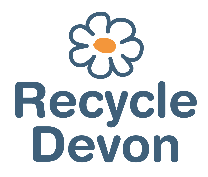 Order Form for Recycle Devon Girlguiding BadgesPlease return by email to Lucy.Mottram@devon.gov.uk or post to Lucy Mottram, Waste Management Team, Devon County Council, County Hall, Topsham Road, Exeter EX2 4QUGirlguiding Group detailsName of Group: 		            ____________________________________________________Town:					____________________________________________________Local Authority: Mid Devon / North Devon / West Devon / East Devon / Teignbridge / Exeter / South Hams / Plymouth / TorbayLeader detailsName of Leader:			______________________________________________________Address to send badges to:	______________________________________________________					______________________________________________________Phone no:				______________________________________________________Email:				______________________________________________________Badge detailsHow many badges do you need?What work have you done towards these badges already?  ____________________________________________________________________________________________________________________________________________________________________________________________________________________________________________________________What are you going to do?____________________________________________________________________________________________________________________________________________________________________________________________________________________________________________________________We would love to use photos of your group doing any work towards these badges on our social media. Please tag us on Facebook or Twitter (@recycledevon) or let us know if your photos are publicly available.